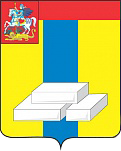 ОБЩЕСТВЕННАЯ ПАЛАТА ГОРОДСКОГО ОКРУГА ДОМОДЕДОВОМОСКОВСКОЙ ОБЛАСТИКомиссия по архитектурному облику городов и сел (деревень), благоустройству территорий, экологии и природопользованию (сохранению лесов).ПРОТОКОЛ №Общественный контроль по готовности   «Парка Ёлочки» к летнему периоду.г. Домодедово								              07 мая 2018г.Присутствовали: Д.В. Кочетов, Э.А, Абдурахманов, М.А. Хачатрян, С.Н. Волков, Я.С. Парфенчик. Ю.В. Баскаков.По результатам проведенного мероприятия (по 5-бальной системе):  Чистота  территории– 5.Безопасность на аттракционах – 4.Детская площадка – 4.Безопасность на детских батутах – 4.Водные аттракционы – 4.Беседки  для группового отдыха – 5.Кафе и террасы на территории парка – 4+.Территория для катаниях на роликах и самокатах -5.Пешеходно-прогулочная зона – 5. Благоустройство территории – 4+.Комиссия по архитектурному облику городов и сел (деревень), благоустройству территорий, экологии и природопользованию (сохранению лесов). в ходе проведения общественного контроля  проводила опрос посетителей Парка «Ёлочки».В целом по результату общественного контроля все участники пришли к общему мнению: Парк «Елочки» хорошее место для досуга жителей г.о. Домодедово, способное удовлетворить каждого.Председатель комиссии 						 Э.А. Абдурахманов